Конспект занятия по рисованию «Самолёты летят» во второй младшей группе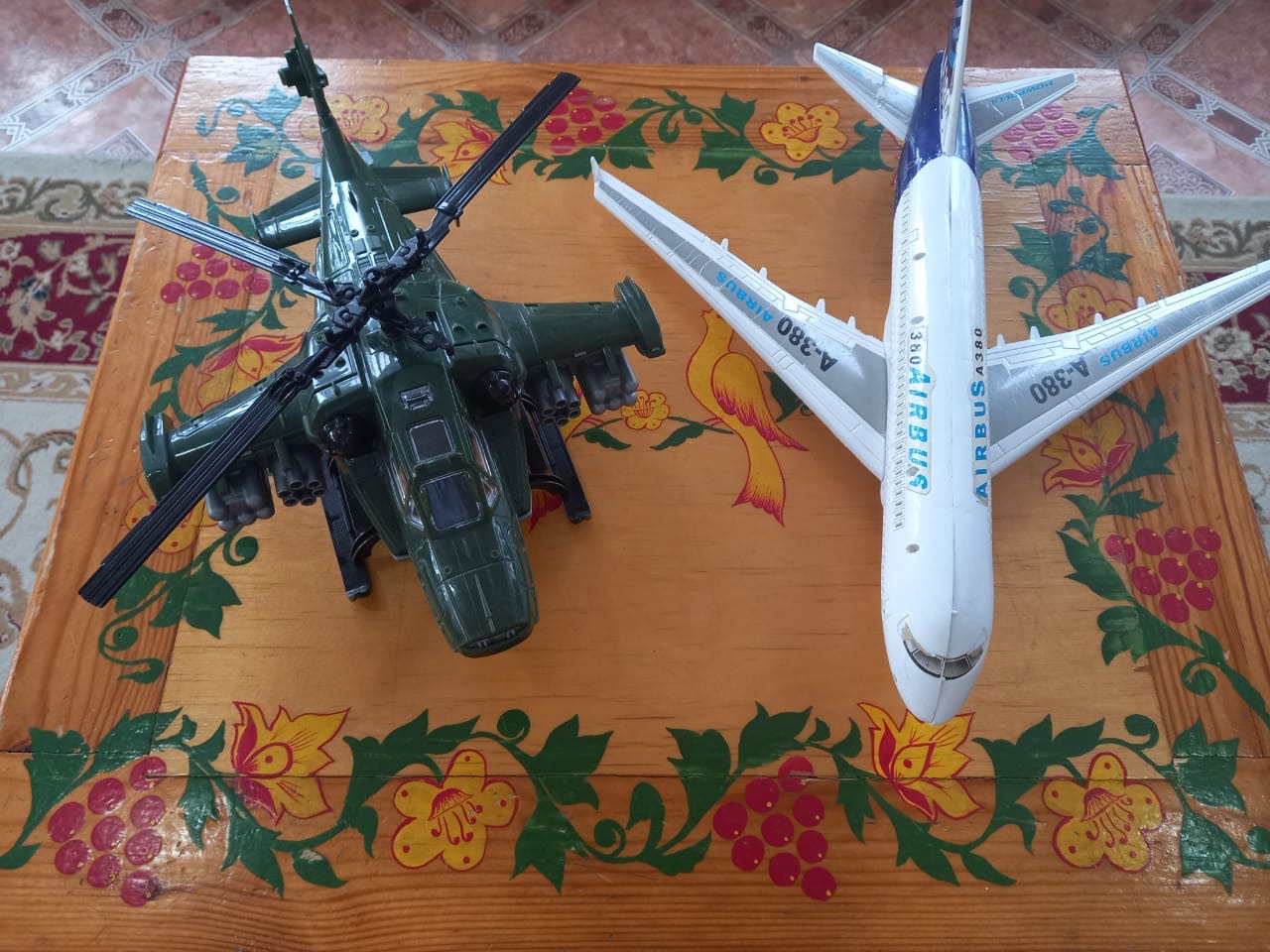 Провела воспитатель: Арзулумова Б.А.Цель: Вызвать интерес к рисованию самолета.Задачи: Развивать умение рисовать предметы, состоящие из нескольких частей. Закреплять умение проводить прямые линии в разном направлении. Учить передавать образ предмета. Развивать эстетическое восприятие. Воспитывать интерес к рисованию самолета.Материалы и оборудование: лист бумаги, краски гуашь, кисти, банки с водой, салфетки бумажные, мольберт, игрушечный самолёт, картинки самолёта.Предварительная работа: рассматривание изображений самолёта, уточнение представлений об особенностях внешнего вида самолёта (летает в небе, по воздуху).ХОД НОДПришло письмо.Воспитатель: Мои друзья хотели отправиться в путешествие на самолёте , но он сломался .И они теперь не знают что им делать?Дети : Мы им поможем.Воспитатель: Как ? Где же нам взять самолёты?Дети: слепить, построить, нарисовать.Воспитатель: Хорошо, я вам предлагаю нарисовать самолет.Воспитатель: Тогда смотрите и слушайте, запоминайте. Вот это мой самолет (показываю).Я буду показывать и называть части самолета, а вы повторяйте.Воспитатель: Это корпус самолета. Что это?Дети: Корпус.Воспитатель: Это крылья самолета. Что это?Дети: Крылья.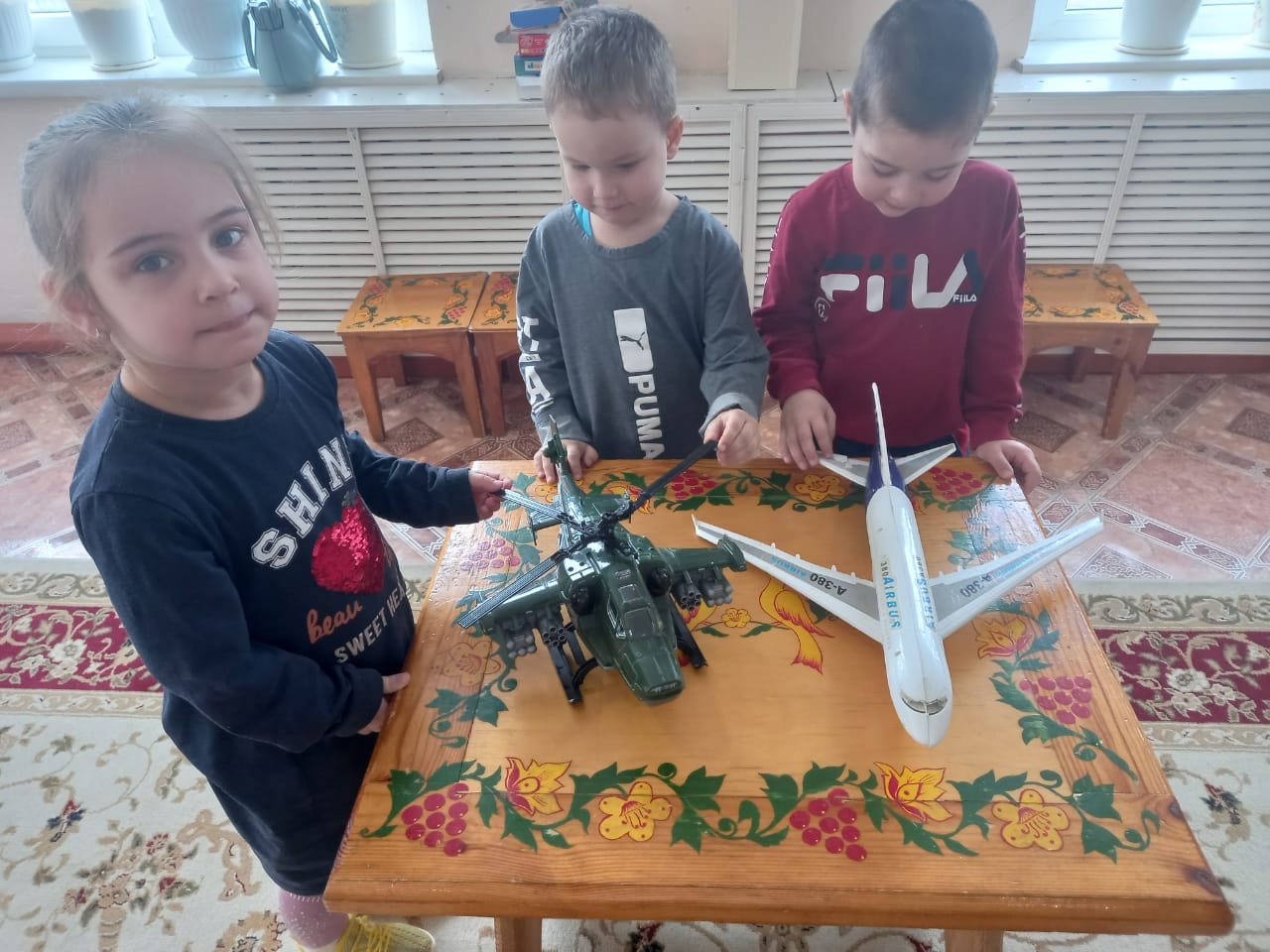 Воспитатель: Это хвост самолета. Что это?Дети: Хвост.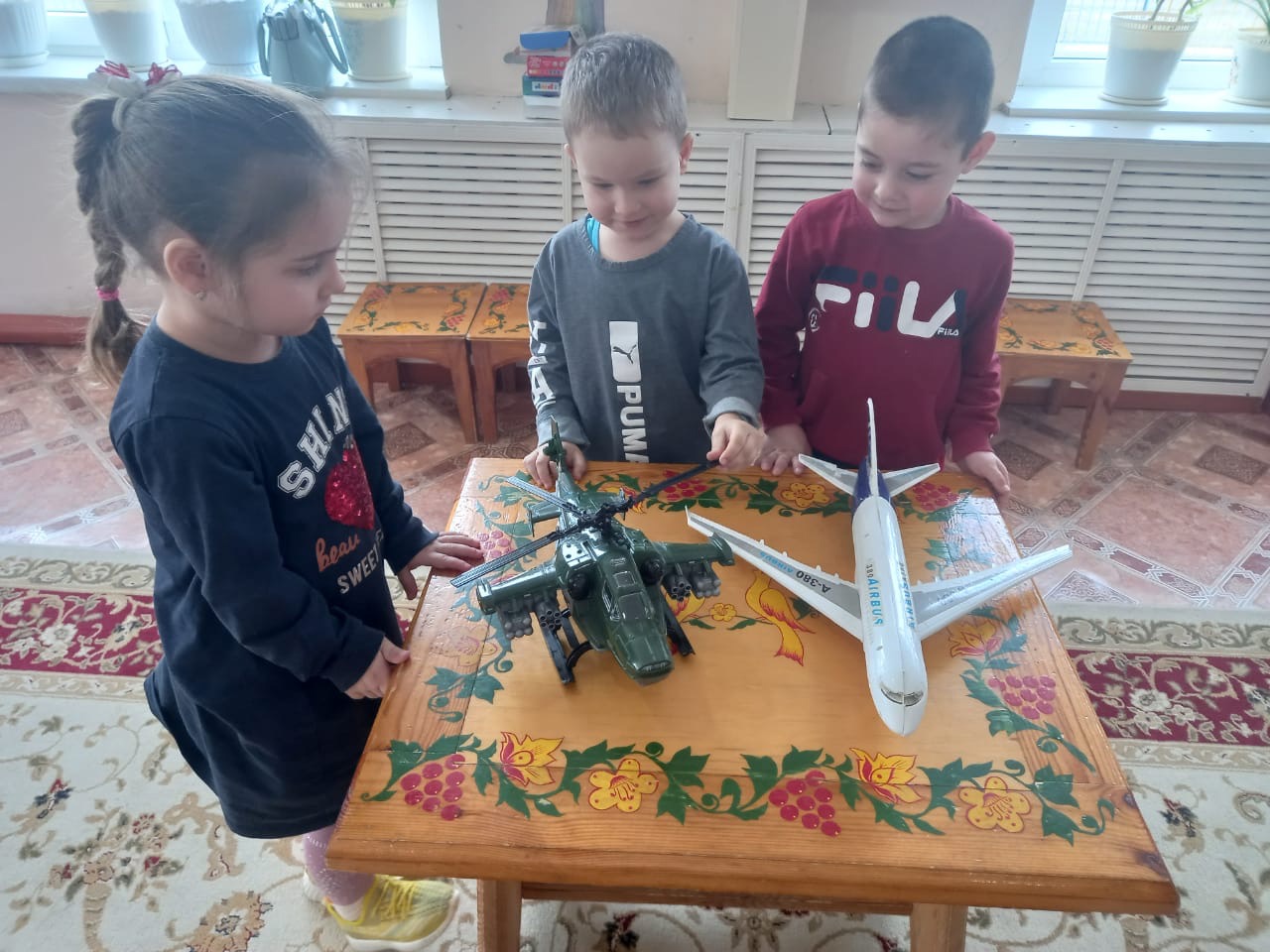 Физкультминутка.Полетели, полетели,(Стойка ноги врозь)Вперед руками завертели.(Вращение руками перед грудью)Руки в стороны- в полетОтправляем самолет,(Развести руки в стороны)Правое крыло вперед,(Поворот туловища вправо)Левое крыло вперед,(Поворот туловища влево)Раз,два,три,четыре-Полетел наш самолет.Замечательный пилот.В путь отправил самолет.(Произвольный бег с расставленными в стороны руками)А сейчас я покажу, как рисовать самолёт (показ рисования). Нарисуем корпус самолета с хвостом.Рисуют корпус и хвост.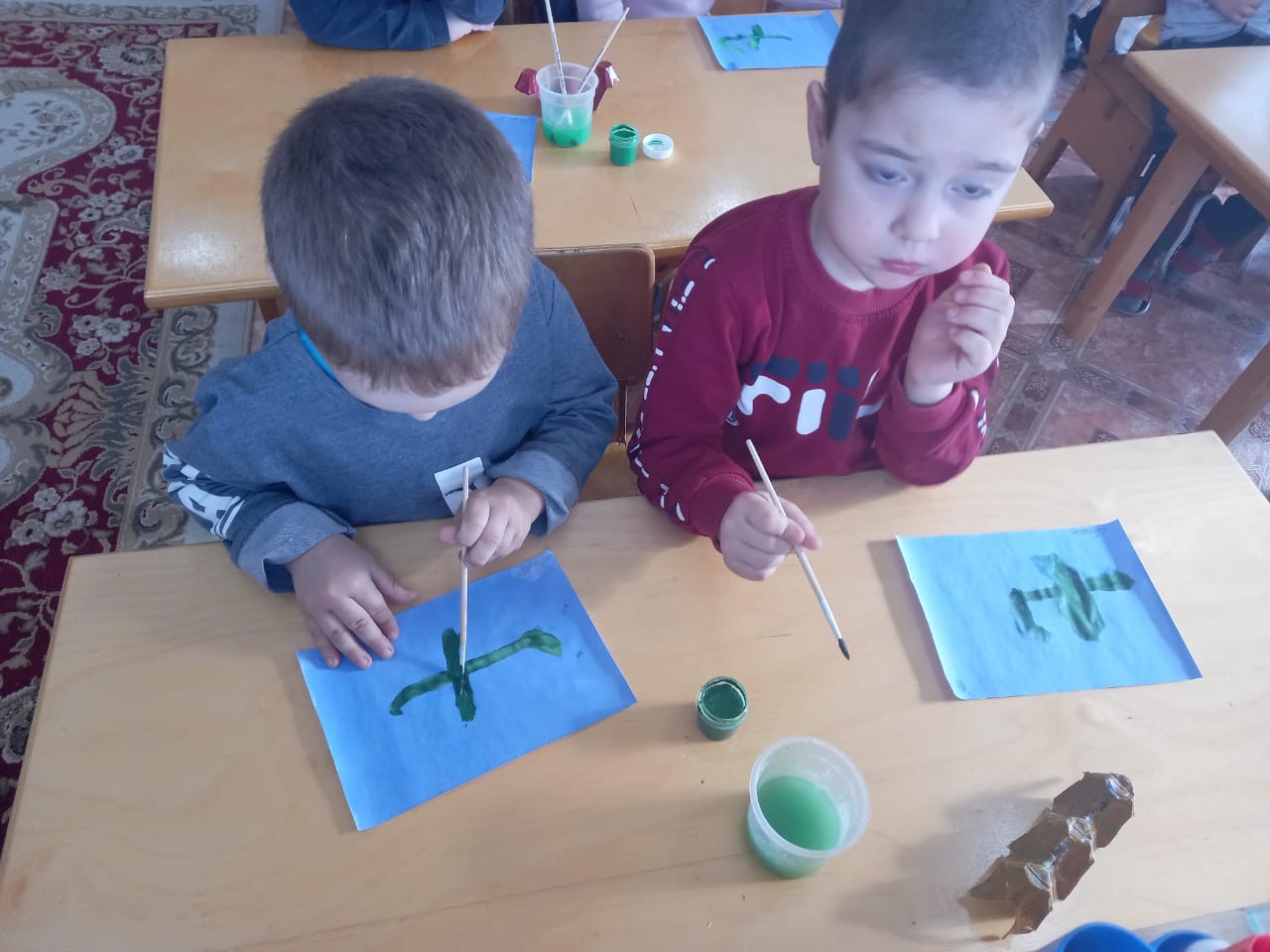 А теперь крылья. - Дети, возьмите кисточку, давайте в воздухе нарисуем самолёт.- Дети посмотрите, что лежит у вас на столе (обращая внимание детей на лист бумаги, представьте, что это небо, по которому сейчас полетит самолёт, который вы нарисуете.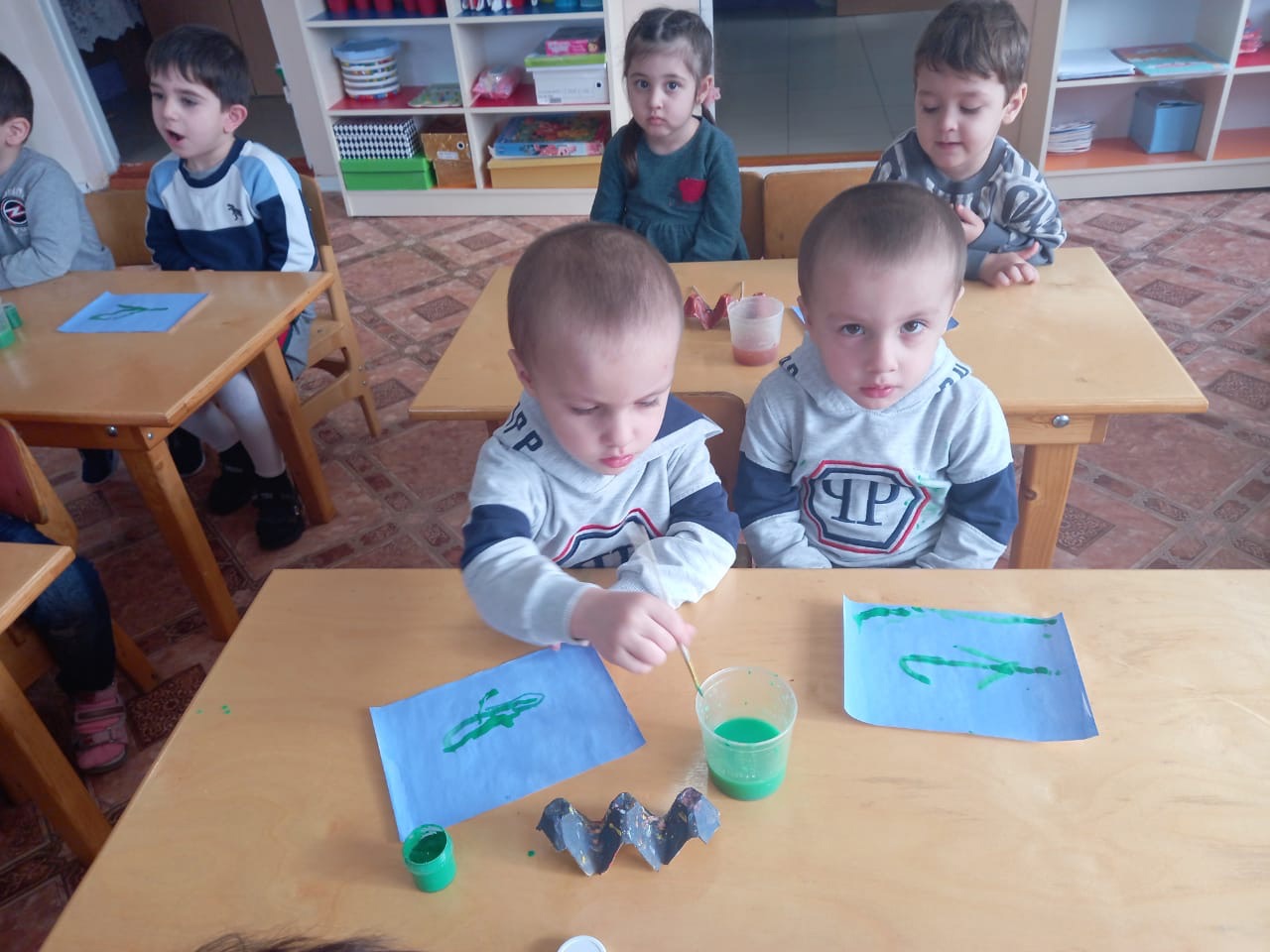 Рефлексия.Ребята , а что вы рисовали? А зачем вы его рисовали?Как вы думаете друзья смогут теперь отправиться в путешествие?